УТВЕРЖДАЮ:                                                                      УТВЕРЖДАЮ:Начальник Управления                                                           Председатель комитета пообразования администрации МО г. Новотроицк                 физической культуре, спорту ______________________Т.П. Карева                                   и туризму администрации«____»______________________2019 г.                               МО г. Новотроицк                                                                                                   ____________С.Н. Шапилов                                                                                          «___»____________2019 г.СОГЛАСОВАНО:Директор МАУ  ДО «СДЮТурЭ»________________Т.В. Вихарева«_____»__________________2019 г.ПОЛОЖЕНИЕо проведении городских соревнований  по спортивному туризму на лыжных дистанциях и с/ориентированию  (номер-код – 0840003411Я) «Новотроицкая снежинка - 2019»        1.   ЦЕЛИ И ЗАДАЧИ:       - популяризации зимнего туризма в городе;- повышения уровня физической, технической и тактической  подготовки участников                   соревнований;- пропаганды спортивного туризма, как одного из важнейших средств воспитания молодежи;- выявления сильнейших команд и участников;- выполнение разрядных нормативов по спортивному туризму2.    ВРЕМЯ И МЕСТО ПРОВЕДЕНИЯ:  Соревнование проводится  02 - 03.02.2019 г.    Место проведения – Центр дополнительного образования (бывшая СОШ № 9), территория «Земснаряда»3.     РУКОВОДСТВО ПОДГОТОВКОЙ И ПРОВЕДЕНИЕМ:Общее руководство проведением соревнований осуществляет МАУ ДО «СДЮТурЭ» города Новотроицк. Непосредственную подготовку и проведение осуществляет оргкомитет и главная судейская коллегия, утвержденная коллегией судей  «Федерация спортивного туризма города Новотроицка»Главный судья – Буданцев Д.В. –  судья 1 категории.Главный секретарь – Махова Е.В. - судья 3 категории.     УЧАСТНИКИ СОРЕВНОВАНИЙ:К участию в соревновании допускаются команды школ города, клубов, спортивных секций. А так же отдельные спортсмены для личного участия.Состав команды 4 человека (в команде должно быть не менее 1 девушки).Возрастные группы:1 группа - 2010 – 2011 г.р.2 группа - 2008 – 2009 г.р.3 группа - 2006 – 2007 г.р.4 группа - 2004 – 2005 г.р.5 группа - 2001 – 2003 г.р.Участники соревнования должны иметь опыт в лыжных соревнованиях по туристскому многоборью на дистанциях   1 класса или опыт участия в лыжных или пешеходных походах  выходного дня. Опыт участия подтверждается справками или зачетными  квалификационными книжками. УСЛОВИЯ ПРОВЕДЕНИЯ СОРЕВНОВАНИЙ:Соревнование проводятся по действующим правилам дисциплины «дистанция» – лыжная:- лично – командная дистанция  1,2 классов;- ориентирование на местности  - эстафета.Непосредственная информация о порядке проведения соревнования будет предоставлена на месте  соревнования.1, 2, 3  группа – 1-й класс дистанции;3, 4, 5  группа – 2-й класс дистанции.Состав команды по всем видам в ходе соревнования должен быть постоянным.Необходимо иметь при себе перекус, горячее питье, теплые вещи.6.       ПРОГРАММА СОРЕВНОВАНИЯ:02.02.2018- 11.00  – открытие соревнований- 11.20 – дистанция «лыжная» (лично-командная)  1,2 класса.         03.02.2018- 11.00 – соревнования по спортивному ориентированию  - эстафета;- 16.00  – закрытие соревнований, награждение победителей соревнования.Соревнования проводятся по Правилам проведения соревнований по спортивному туризму 2013 года и в соответствии Регламенту проведения соревнований по спортивному туризму по лыжным спортивным дисциплинам 2015г, Правила по спортивному ориентированию 2017 г.ЗАЯВКИ НА УЧАСТИЕ:Предварительные заявки подаются до 30 января  2019 г. по адресу: пр. Металлургов 23,  тел.  63–14-46;  по почте: sdyuture@mail.ru  МАУДО «Станция детского и юношеского туризма и экскурсий».Участники, подавшие заявки  в неустановленной форме, участвуют в соревнованиях вне конкурса.Именные заявки установленной формы (Приложение 1) подаются в комиссию по допуску до 11-00 час. 02.02.19 г. Заявка должна быть оформлена в соответствии с Правилами проведения спортивных мероприятий по спортивному туризму 2013г. Вместе с заявкой предоставляются: - паспорта (оригиналы), свидетельства о рождении участников; - квалификационные книжки туристов-спортсменов; - страховые договора от несчастного случая (подлинники), на время проведения соревнований (можно 1 на весь состав команды, список должен быть заверен печатью); - медицинские страховые полисы участников. 8.        СНАРЯЖЕНИЕ:Командам и участникам необходимо иметь для прохождения дистанции соревнований снаряжение:  лыжи, палки, лыжные ботинки, теплая и комфортная одежда для выступления на соревнованиях, рукавицы. Специальное снаряжение (грудная обвязка,   карабины, ус самостраховки, прус – репшнур) выдается перед стартом.           Примечание: допускается изменения  в спортивной программе в зависимости от погодных условий.ОПРЕДЕЛЕНИЕ РЕЗУЛЬТАТОВ:Командные места определяются по сумме мест, занятых командой в отдельных видах соревнований. При равенстве суммы мест предпочтение отдается команде, имеющей лучший результат на дистанции «лыжная» (короткая). Команды, не участвующие, в каком либо виде программы, в общем зачете занимают места после команд, с более полным зачётом. Результаты соревнований и места команд и связок в отдельных видах соревнований определяются в соответствии с Правилами проведения спортивных соревнований по спортивному туризму 2013 г. и Регламентом проведения спортивных соревнований по спортивному туризму по лыжным спортивным дисциплинам 2015 г. Результаты по спортивному ориентированию определяются по Правилам 2017 года. Результаты соревнований в зачет спортивных разрядов определяются в соответствии с требованиями ЕВСК. НАГРАЖДЕНИЕ:Команда, занявшая 1 место в комплексном зачете награждается кубком, дипломом 1 степени. Команды, занявшие 2 и 3 места в комплексном зачете, награждаются дипломами соответствующих степеней. Участники команд, занявших 1, 2 и 3 место в комплексном зачете, награждаются грамотами. Участники, занявшие 1, 2 и 3 места в соревнованиях на дистанции лыжная и дистанция  с/ориентирования награждаются грамотами и медалями, команды – дипломами соответствующих степеней.   ФИНАНСИРОВАНИЕ:Расходы, связанные с организацией и проведением соревнований, награждением победителей и призеров (грамоты, кубок и медали), обеспечением команд снаряжением и инвентарём, за счёт  МАУДО «СДЮТурЭ».   Оргкомитет и ГСК имеют право внести изменения и дополнения в программу и условия проведения соревнования согласно Правил 2013 года. Данное положение является официальным вызовом на соревнования.Вопросы по дистанции можно узнать по телефону - +79058116080 (Буданцев Д.В.)Оргкомитет.СОГЛАСОВАНО:Председатель городской коллегии судей _________ А.С. Шумилов В Главную судейскую коллегию________________________________________________________________________________________(название соревнований)от __________________________________________(название командирующей организации, адрес, телефон, e-mail, http)ЗАЯВКАПросим допустить к участию в соревнованиях ___________________________________________________________________________________________                                                                                                                     (название команды)в следующем составе:Всего допущено к соревнованиям _______ человек. Не допущено ____ человек, в томчисле ____________________________________________________________________ФИО не допущенныхМ.П.                                                 Врач ________________ /                                 /Печать медицинского учреждения                                                                     подпись врача расшифровка подписи врачаТренер - представитель команды ___________________________________________Судья от команды _______________________________________________________Руководитель командирующей организации __________________/______________/подпись расшифровка подписиМ.П.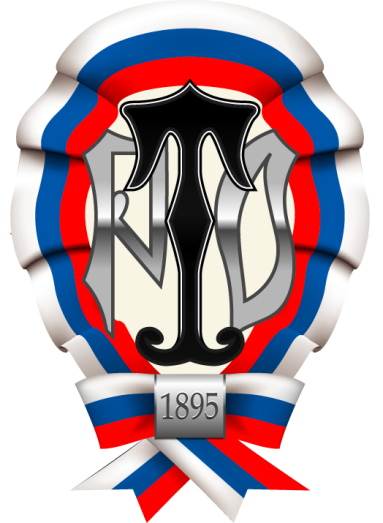 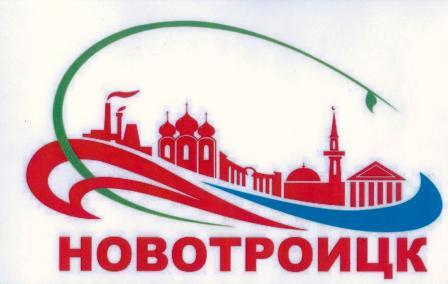 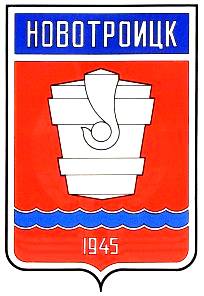   Городские соревнований  по спортивному туризму на лыжных дистанциях и с/ориентированию  (номер-код – 0840003411Я) «Новотроицкая снежинка - 2019»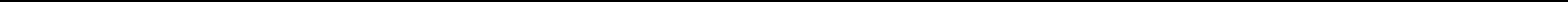 02 – 03 февраля 2019  г.	                                             ЦДО г. НовотрриицкУСЛОВИЯ СОРЕВНОВАНИЙ В ДИСЦИПЛИНЕ  «ДИСТАНЦИЯ – ЛЫЖНАЯ»(КОРОТКАЯ - 1 КЛАСС)Дата проведения дистанции: 02 февраля 2019 г.Класс дистанции: 1Количество технических этапов: 4Длина дистанции: 400 метровНабор высоты: 20 метровКВ дистанции: 40 минутУсловия одинаковы для всех команд.Состав команды – 4 человека (3 мальчика + 1 девочка).Номер нитки, по которой бежит команда, определяется жеребьевкой. Все участники команды должны бежать по одной и той же нитке на всех этапах. В случае если нитка занята, участник занимает любую свободную нитку.Результат команды определяются суммой времени прохождения дистанции всеми участниками.На протяжении всей дистанции участники двигаются по маркированной трассе. Выход за маркировку запрещается.Дистанция для каждого из участника проходит в один круг.Запрещается физический контакт (передача снаряжения, помощь и т.п.) с бегущим по дистанции участником.Оценка этапов – безбальная система.Вместо штрафных баллов  – штрафной круг.ПЕРЕЧЕНЬ ЭТАПОВ, ПАРАМЕТРЫ, ОБОРУДОВАНИЕ И УСЛОВИЯ ИХ ПРОХОЖДЕНИЯСТАРТЭтап 1. Переправа по параллельным перилам.Параметры этапа:Длина этапа – 15 метров. Оборудование этапа:Судейские параллельные перила.Нижние перила – двойная судейская веревка.Верхние перила – одинарная судейская веревка.Задачи: Участники проходят этап по судейским параллельным перилам с самостраховкой коротким усом. Двигаясь ногами по двойным перилам, руками держась за одинарную веревку. Этап 2. Подъем «спортивным способом».Параметры этапа: Длина – 14 м.Оборудование этапа:Судейские перила.Задачи: Участники проходят этап по судейским перилам с самостраховкой жумаром или схватывающим узлом.Этап 3. Спуск «спортивным способом».Параметры этапа: Длина – 17 метровОборудование этапа: .Судейские перила. Действия:   При прохождении этапа первым действием участники обязаны встатьна самостраховку  до начала выполнения любых действий, и могут отстегнуть её перед началом движения по этапу.Задачи: Этап проходится с самостраховкой, для самостраховки разрешено использовать только ФСУ.Этап 4. Вертикальный маятник.Параметры этапа:Длина этапа - 3мОборудование этапа:Судейские перила.Задачи:Участник преодолевает опасную зону прыжком без касания рельефа. Участник крепится к перилам жумаром или схватывающим узлом.  ФИНИШ  Городские соревнований  по спортивному туризму на лыжных дистанциях и с/ориентированию  (номер-код – 0840003411Я) «Новотроицкая снежинка - 2019»02 – 03 февраля 2019  г.	                                             ЦДО г.НовотроицкУСЛОВИЯ СОРЕВНОВАНИЙ В ДИСЦИПЛИНЕ  «ДИСТАНЦИЯ – ЛЫЖНАЯ»(КОРОТКАЯ - 2 КЛАСС)Дата проведения дистанции: 02 февраля 2019 г.Класс дистанции: 2Количество технических этапов: 5Длина дистанции: 500 метровНабор высоты: 25 метровКВ дистанции:  60 минутУсловия одинаковы для всех команд.Состав команды – 4 человека (3 мальчика + 1 девочка).Номер нитки, по которой бежит команда, определяется жеребьевкой. Все участники команды должны бежать по одной и той же нитке на всех этапах. В случае если нитка занята, участник занимает любую свободную нитку.Результат команды определяются суммой времени прохождения дистанции всеми участниками.На протяжении всей дистанции участники двигаются по маркированной трассе. Выход за маркировку запрещается.Дистанция для каждого из участника проходит в один круг.Запрещается физический контакт (передача снаряжения, помощь и т.п.) с бегущим по дистанции участником.Оценка этапов – безбальная система.Вместо штрафных баллов  – штрафной круг.ПЕРЕЧЕНЬ ЭТАПОВ, ПАРАМЕТРЫ, ОБОРУДОВАНИЕ И УСЛОВИЯ ИХ ПРОХОЖДЕНИЯСТАРТЭтап 1. Переправа по параллельным перилам.Параметры этапа:Длина этапа – 15 метров. Оборудование этапа:Судейские параллельные перила.Нижние перила – двойная судейская веревка.Верхние перила – одинарная судейская веревка.Задачи: Участники проходят этап по судейским параллельным перилам с самостраховкой коротким усом. Двигаясь ногами по двойным перилам, руками держась за одинарную веревку. Этап 2. Подъем.Параметры этапа: Длина – 14 м.Оборудование этапа:Судейские перила.Задачи: Участники проходят этап по судейским перилам с самостраховкой жумаром или схватывающим узлом.Этап 3. Спуск.Параметры этапа: Длина – 17 метровОборудование этапа: .Судейские перила. Действия:   При прохождении этапа первым действием участники обязаны встатьна самостраховку  до начала выполнения любых действий, и могут отстегнуть её перед началом движения по этапу.Задачи: Этап проходится с самостраховкой, для самостраховки разрешено использовать только ФСУ.Этап 4. Навесная переправа.Параметры этапа: Длина - 15 метровОборудование этапа:Судейские двойные перила.Задачи: Участники проходят этап по судейской навесной переправе.Этап 5. Вертикальный маятник.Параметры этапа:Длина этапа - 3мОборудование этапа:Судейские перила.Задачи:Участник преодолевает опасную зону прыжком без касания рельефа. Участник крепится к перилам жумаром или схватывающим узлом.  ФИНИШ№ п/пФАМИЛИЯ ИМЯ ОТЧЕСТВО УЧАСТНИКАДАТА И ГОДрожденияСПОРТИВНЫЙРАЗРЯДМЕДИЦИНСКИЙДОПУСКслово «ДОПУЩЕН»,подпись и печать врачанапротив каждогоучастникаПРИМЕЧАНИЯ12345